Об утверждении Порядка формирования перечня налоговых расходов В соответствии со статьей 174.3 Бюджетного кодекса Российской Федерации администрация Батыревского муниципального округа Чувашской Республики                          ПОСТАНОВЛЯЕТ:1. Утвердить Порядок формирования перечня налоговых расходов Батыревского муниципального округа Чувашской Республики согласно приложению к настоящему постановлению.2. Признать утратившим силу постановление администрации Батыревского района Чувашской Республики от 10 октября 2019 г. № 861 «Об утверждении Порядка формирования перечня налоговых расходов Батыревского района».3. Настоящее постановление вступает в силу со дня его официального опубликования и применяется к правоотношениям, возникшим с 1 января 2023 года.Утвержден
постановлением администрации
Батыревского муниципального округа Чувашской Республики 
от 22.09.2023г. №1124Порядок
формирования перечня налоговых расходов Батыревского муниципального округа Чувашской Республики I. Общие положения1.1. Настоящий Порядок определяет процедуру формирования перечня налоговых расходов Батыревского муниципального округа Чувашской Республики по налогам, установленным муниципальными правовыми актами Батыревского муниципального округа Чувашской Республики в пределах полномочий, отнесенных законодательством Российской Федерации о налогах и сборах к ведению органов местного самоуправления.1.2. Для целей настоящего Порядка используются следующие понятия и термины:налоговые расходы Батыревского муниципального округа Чувашской Республики - выпадающие доходы бюджета Батыревского муниципального округа Чувашской Республики, обусловленные налоговыми льготами, освобождениями и иными преференциями по налогам, предусмотренными в качестве мер поддержки в соответствии с целями муниципальных программ Батыревского муниципального округа Чувашской Республики и (или) целями социально-экономического развития Батыревского муниципального округа Чувашской Республики, не относящимися к муниципальным программам Батыревского муниципального округа Чувашской Республики;куратор налоговых расходов Батыревского муниципального округа Чувашской Республики (далее - куратор налоговых расходов) - структурные подразделения администрации Батыревского муниципального округа Чувашской Республики, ответственные в соответствии с полномочиями, установленными муниципальными правовыми актами Батыревского муниципального округа Чувашской Республики, за достижение соответствующих налоговому расходу Батыревского муниципального округа Чувашской Республики целей муниципальной программы Батыревского муниципального округа Чувашской Республики и (или) целей социально-экономического развития Батыревского муниципального округа Чувашской Республики, не относящихся к муниципальным программам Батыревского муниципального округа Чувашской Республики;перечень налоговых расходов Батыревского муниципального округа Чувашской Республики - документ, содержащий сведения о распределении налоговых расходов Батыревского муниципального округа Чувашской Республики в соответствии с целями муниципальных программ Батыревского муниципального округа Чувашской Республики и (или) целями социально-экономического развития Батыревского муниципального округа Чувашской Республики, не относящимися к муниципальным программам Батыревского муниципального округа Чувашской Республики, а также о кураторах налоговых расходов.II. Формирование перечня налоговых расходов Батыревского муниципального округа Чувашской Республики2.1. Проект перечня налоговых расходов Батыревского муниципального округа Чувашской Республики на очередной финансовый год и плановый период (далее - проект перечня налоговых расходов) или предложения о внесении изменений в перечень налоговых расходов Батыревского муниципального округа Чувашской Республики формируются финансовым отделом администрации Батыревского муниципального округа Чувашской Республики ежегодно в срок до 1 ноября текущего года по форме согласно приложению к настоящему Порядку и направляются на согласование в структурные подразделения администрации Батыревского муниципального округа Чувашской Республики, которые предлагается определить в качестве кураторов налоговых расходов.2.2. Структурные подразделения администрации Батыревского муниципального округа Чувашской Республики, указанные в пункте 2.1 настоящего Порядка, в срок до 10 ноября текущего года рассматривают проект перечня налоговых расходов или предложения о внесении изменений в перечень налоговых расходов Батыревского муниципального округа Чувашской Республики на предмет предлагаемого распределения налоговых расходов Батыревского муниципального округа Чувашской Республики в соответствии с целями муниципальных программ Батыревского муниципального округа Чувашской Республики и (или) целями социально-экономического развития Батыревского муниципального округа Чувашской Республики, не относящимися к муниципальным программам Батыревского муниципального округа Чувашской Республики, и определения кураторов налоговых расходов.Замечания и предложения по уточнению проекта перечня налоговых расходов или предложения о внесении изменений в перечень налоговых расходов Батыревского муниципального округа Чувашской Республики направляются в финансовый отдел администрации Батыревского муниципального округа Чувашской Республики.В случае если замечания и предложения не направлены в финансовый отдел администрации Батыревского муниципального округа Чувашской Республики в течение срока, указанного в абзаце первом настоящего пункта, проект перечня налоговых расходов или предложения о внесении изменений в перечень налоговых расходов Батыревского муниципального округа Чувашской Республики считаются согласованными в соответствующей части.В случае если замечания и предложения по уточнению проекта перечня налоговых расходов или предложений о внесении изменений в перечень налоговых расходов Батыревского муниципального округа Чувашской Республики не содержат предложений по уточнению предлагаемого распределения налоговых расходов Батыревского муниципального округа Чувашской Республики в соответствии с целями муниципальных программ Батыревского муниципального округа Чувашской Республики и (или) целями социально-экономического развития Батыревского муниципального округа Чувашской Республики, не относящимися к муниципальным программам Батыревского муниципального округа Чувашской Республики, проект перечня налоговых расходов или предложения о внесении изменений в перечень налоговых расходов Батыревского муниципального округа Чувашской Республики считаются согласованными в соответствующей части.При наличии разногласий по проекту перечня налоговых расходов или предложениям о внесении изменений в перечень налоговых расходов Батыревского муниципального округа Чувашской Республики финансовый отдел администрации Батыревского муниципального округа Чувашской Республики обеспечивает проведение согласительных совещаний с соответствующими структурными подразделениями администрации Батыревского муниципального округа Чувашской Республики до 20 ноября текущего года.2.3. После завершения процедур, указанных в пункте 2.2 настоящего Порядка, перечень налоговых расходов Батыревского муниципального округа Чувашской Республики считается сформированным и размещается на официальном сайте администрации Батыревского муниципального округа Чувашской Республики на Портале органов власти Чувашской Республики в информационно-телекоммуникационной сети «Интернет» в срок до 1 декабря текущего года.2.4. В случае изменения в текущем году состава налоговых расходов Батыревского муниципального округа Чувашской Республики, внесения изменений в перечень муниципальных программ Батыревского муниципального округа Чувашской Республики, изменения полномочий структурных подразделений администрации Батыревского муниципального округа Чувашской Республики, указанных в пункте 2.2 настоящего Порядка, в связи с которыми возникает необходимость внесения изменений в перечень налоговых расходов Батыревского муниципального округа Чувашской Республики, структурные подразделения администрации Батыревского муниципального округа Чувашской Республики в срок не позднее 10 рабочих дней со дня внесения соответствующих изменений направляют в финансовый отдел администрации Батыревского муниципального округа Чувашской Республики информацию для уточнения перечня налоговых расходов Батыревского муниципального округа Чувашской Республики. Финансовый отдел администрации Батыревского муниципального округа Чувашской Республики вносит соответствующие изменения в перечень налоговых расходов Батыревского муниципального округа Чувашской Республики и размещает его на официальном сайте администрации Батыревского муниципального округа Чувашской Республики на Портале органов власти Чувашской Республики в информационно-телекоммуникационной сети «Интернет» в течение 10 рабочих дней со дня получения указанной информации.Приложение
к Порядку формирования
перечня налоговых
расходов Батыревского муниципального округа Чувашской РеспубликиПеречень
налоговых расходов Батыревского муниципального округа Чувашской Республики на очередной финансовый год и плановый периодГлава Батыревского муниципального округа Р.В.Селиванов№ ппНаименование налогов, по которым предусматриваются налоговые льготы, освобождения и иные преференции, установленные муниципальным правовым актом Батыревского муниципального округа Наименование налоговых льгот, освобождений и иных налоговых преференций по налогам, установленных муниципальным правовым актом Батыревского муниципального округаМуниципальный правовой акт Батыревского муниципального округа (пункт, подпункт, абзац), предусматривающий налоговые льготы, освобождения и иные преференции по налогамКатегория получателей налоговых льгот, освобождений и иных налоговых преференций по налогам, установленных муниципальным правовым актом Батыревского муниципального округаУсловия предоставления плательщикам налогов налоговых льгот, освобождений и иных преференций по налогам, установленным муниципальным правовым актомБатыревского муниципального округа Дата начала действия предоставленного муниципальным правовым актом Батыревского муниципального округа права на налоговые льготы, освобождения и иные преференции по налогамДата прекращения действия налоговых льгот, освобождений и иных преференций по налогам, установленных муниципальным правовым актом Батыревского муниципального округаНаименование муниципальной программы Батыревского муниципального округа, наименование муниципальных правовых актов Батыревского муниципального округа, определяющих цели социально-экономического развития Батыревского муниципального округа, не относящиеся к муниципальным программам Батыревского муниципального округаПоказатель (индикатор) достижения целей муниципальной программы Батыревского муниципального округа и (или) целей социально-экономического развития Батыревского муниципального округа, не относящихся к муниципальным программам Батыревского муниципального округа, в связи с предоставлением налоговых льгот, освобождений и иных преференций по налогамКуратор налогового расхода Батыревского муниципального округа1234567891011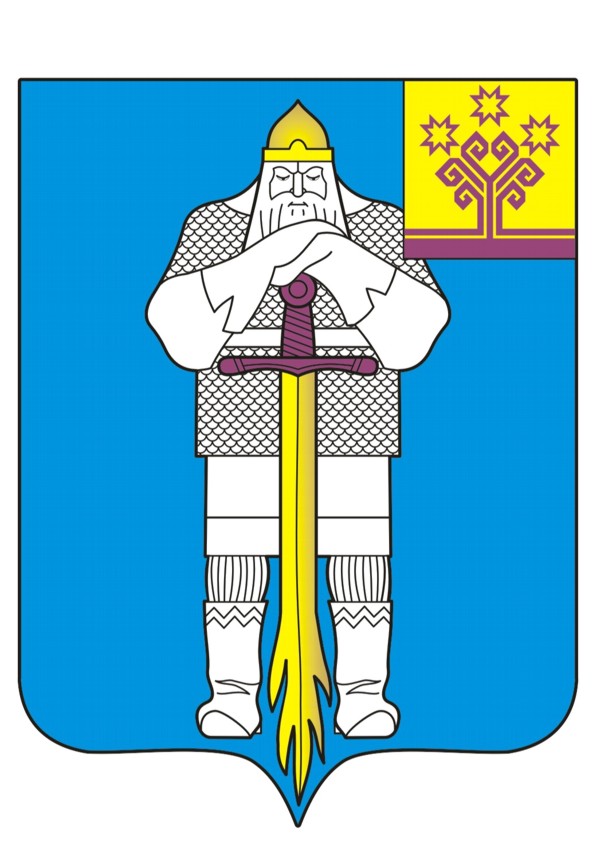 